Comparing and contrasting parallel textsLearning objectivesAt the end of this session, you will be able to:Use the Parallel passages tool to compare and contrast parallel textsInterpret the green shading in the texts and yellow shading in source textsEdit the text to make any necessary correctionsEnsure that what is the same in the source is the same What is different in the source is different in your textKeep track of the passages that have been already been checkedIdentify any changes that have been made after marking a parallel text as checkedUse a quick reference window and/or scroll groups to view passages in separate windows while translatingLearning incomesAt the start of this session, reflect on what you already know. How can you move to the next level for each task? [Learner, practitioner, trainer, expert]DemonstrationAccessing the Parallel Passages toolMake sure your project is active and in the desired bookFrom the Tools menu, choose Parallel Passages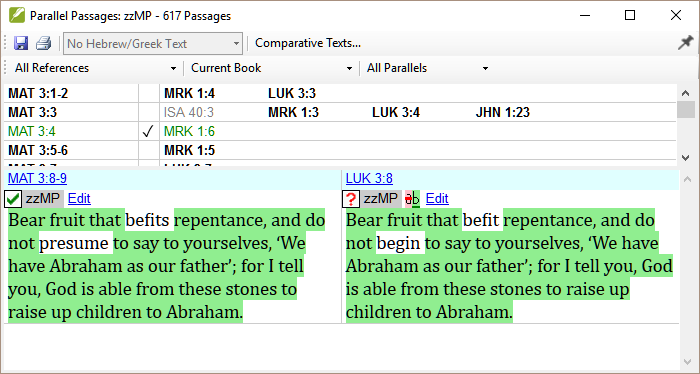 Choose a comparative text, and source text with gloss (if appropriate)Set the filters as needed [All references, Current book, Synoptic gospels]Take a look at the screen, and text highlighting - particularly the green (matches two or more words) and yellow (same root), different panes.Make changes to the text[Either] Modify a text: Click on the Edit link and make changes as necessary to the text[Or] Copying from one text to another: Click on the Edit link. Select and copy the text. Click OK. Click on the Edit link for the other text, Select and Paste. Make any other corrections as necessary. Mark the text as finishedClick the checkbox below the verse reference to mark it as finished.Identify any passages that have changed since checked In the Parallel passage tool, set the passages filter to “Changed text”Click on the ab in the lower pane 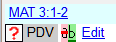 a compare text window opens in ParatextEdit the text as necessaryReturn to the Parallel passages tool using the icon on the taskbar.Click the checkbox to mark the text as “finished”.Comparing passages while translatingThe Parallel passages tool great to check after it has been translated. There are several ways you can see another passage in Paratext as you are translating, though this is not always recommended.To see one other passage: Open a quick reference window from Tools - Quick Reference. 
The scroll group is automatically set to none.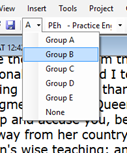 Change the reference to the other passage, 
your text will stay at the original verse.To see yet another passage: Open a second copy of your project [File-Open] and Change the scroll group from (A) to none.Make sure Parallel Passages is in your planProject - Project plan, Click on Checks tab, Under Other section, choose the stage.Learning task 1Using the practice project:With Matthew as the current book, open the parallel passages toolSetup the filters and texts needed.Check several verses, some suggestions: 
Passages which must be the sameMat 3:4  and Mrk 1:6Mat 8:20 and Luk 9:58MAT 11:6 and LUK 7:23MAT 24:46 and LUK 12:43 
Passages which should be differentMAT 4.3 (pl) and Luke 4.3 (sg)MAT 12:34-35 and LUK 12.25 (his heart)MRK 9:45, MRK 9:43 and MRK 9:47
Display any changed verses and check/correct as necessary. Learning task 2Do you know what the colours and symbols mean? (See Paratext help topic: “What do the colors and symbols in the Parallel Passages tool mean?”)Match the symbols with their meanings for the upper and lower pane:Upper pane	Lower pane1   MAT 1:1 (black)   	a	Approved	1 	 	A	Finished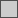 2   MAT 1:1 (green)    	b	Changed since approved	2 	 	B	No permission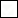 3   MAT 1:1 (grey)     	c	No text or verse no. missing	3 	 	C	No text/verse no.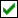 4   MAT 1:1  (red )      	d	Not part of the project	4 		D	Not finished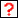 5   MAT 1:1 (red)       	e	Not yet approved	5 		E	Out of date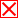 6    No checkbox	f.	Verse missingAnswers:Upper pane: 1e, 2a, 3d, 4c, 5bLower pane: 1B, 2D, 3A, 4E, 5F, 6CSummary Use the ________  ___________ tool to compare and contrast parallel texts.The green shading in the texts means _____________and yellow shading in source texts means that ____________________.Edit the text to make any necessary correctionsEnsure that what is ______ in the source is the same in your textsWhat is different in the source is the __________ in your text where possibleUse the _______________ to keep track of the passages that have been already been checked.You can identify any changes have been made after marking a parallel text as checked from the _____ (coloured)  references in the top pane and the ____________ in the ___________ pane.It is generally not good practice to follow the first gospel passage when translating the ____ gospel passage. But it is good to follow either an OT quotation or a third gospel.  You can use a ________ window and/or _____ groups to view passages in separate windows while translating.Answers: Parallel Passages; two or more words are identical; same root word used; same; different; checkboxes; red; ?; lower: second, quick reference, scroll.Resources: Paratext 8 help topicsIntroduction to the Parallel Passages toolWhat do the colors and symbols in the Parallel Passages tool mean?